011 エイザンスミレ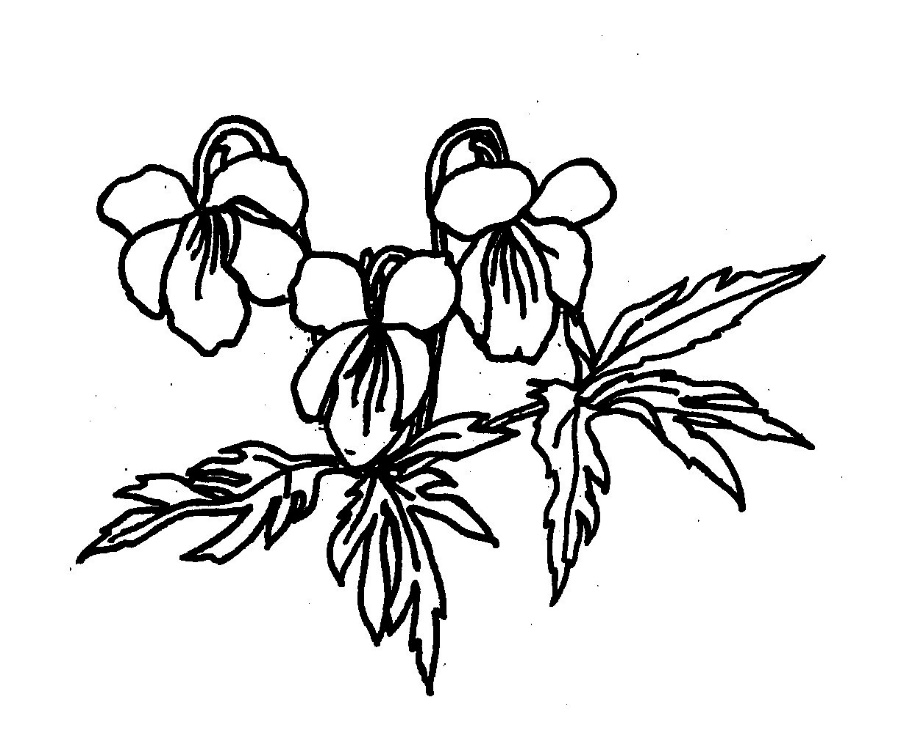 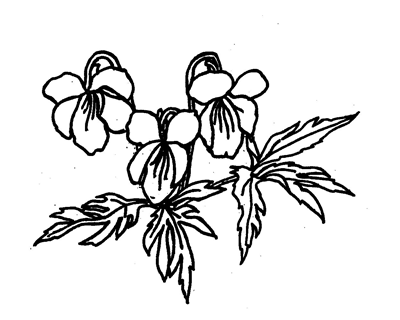 